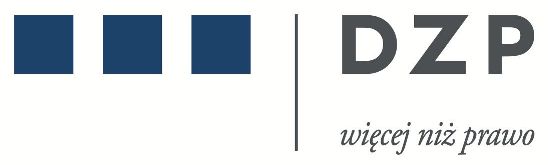 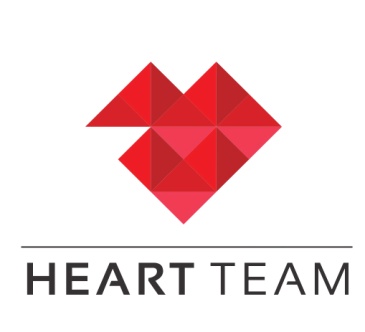 Ankieta dotycząca świadczenia usług telemedycznychAdresaci ankiety: Świadczeniodawcy bez względu na formę i zakres prowadzonej działalności leczniczej.Czas potrzebny na wypełnienie ankiety: ok. 10 minut.Przeznaczenie informacji zawartych w ankiecie: Państwa uwagi zostaną uwzględnione w trakcie przygotowywania rozwiązań prawnych, które mają szansę zostać przyjęte jeszcze w 2015 r. w związku z pracami nad ustawą http://legislacja.rcl.gov.pl/projekt/241132/katalog/241166#241166. Odesłanie ankiety: Prosimy o odesłanie ankiet na adres piotr.najbuk@dzp.pl do dnia 7 lipca 2015 roku. W przypadku dodatkowych uwag prosimy o kontakt e-mail lub o telefon pod numerem 508092557. Proszę o wskazanie, czy prowadzicie Państwo działalność telemedyczną, jeśli tak to jaką? ………………………………………………………………………………………………………………..…………………………………………………………………………………………………………………..……………………………………………………………………………………………………………………Czy w ramach udzielania bądź też planowania udzielania świadczeń telemedycznych mieli Państwo wątpliwości odnośnie do zgodności podejmowanych działań z prawem? Jeśli tak prosilibyśmy o krótkie opisanie sytuacji.………………………………………………………………………………………………………………..…………………………………………………………………………………………………………………..………………………………………………………………………………………………………………………………………………………………………………………………………………………………………………………………………………………………………………………………………………………………………………………………………………………………………………………………………………………..Jakie problemy prawne związane z usługami telemedycznymi wymagają w Państwa ocenie pilnego rozwiązania? Jakie są Państwa sugestie/propozycje co do sposobu ich rozwiązania?………………………………………………………………………………………………………………………………………………………………………………………………………………………………………………………………………………………………………………………………………………………………………………………………………………………………………………………………………………………………………..Dziękujemy za poświęcony czas.Michał CzarnuchDZP